T.CAKDAĞMADENİ KAYMAKAMLIĞI KAYMAKAM MEHMET TAHİR İLK OKULU/İMAM HATİP ORTAOKULU MÜDÜRLÜĞÜ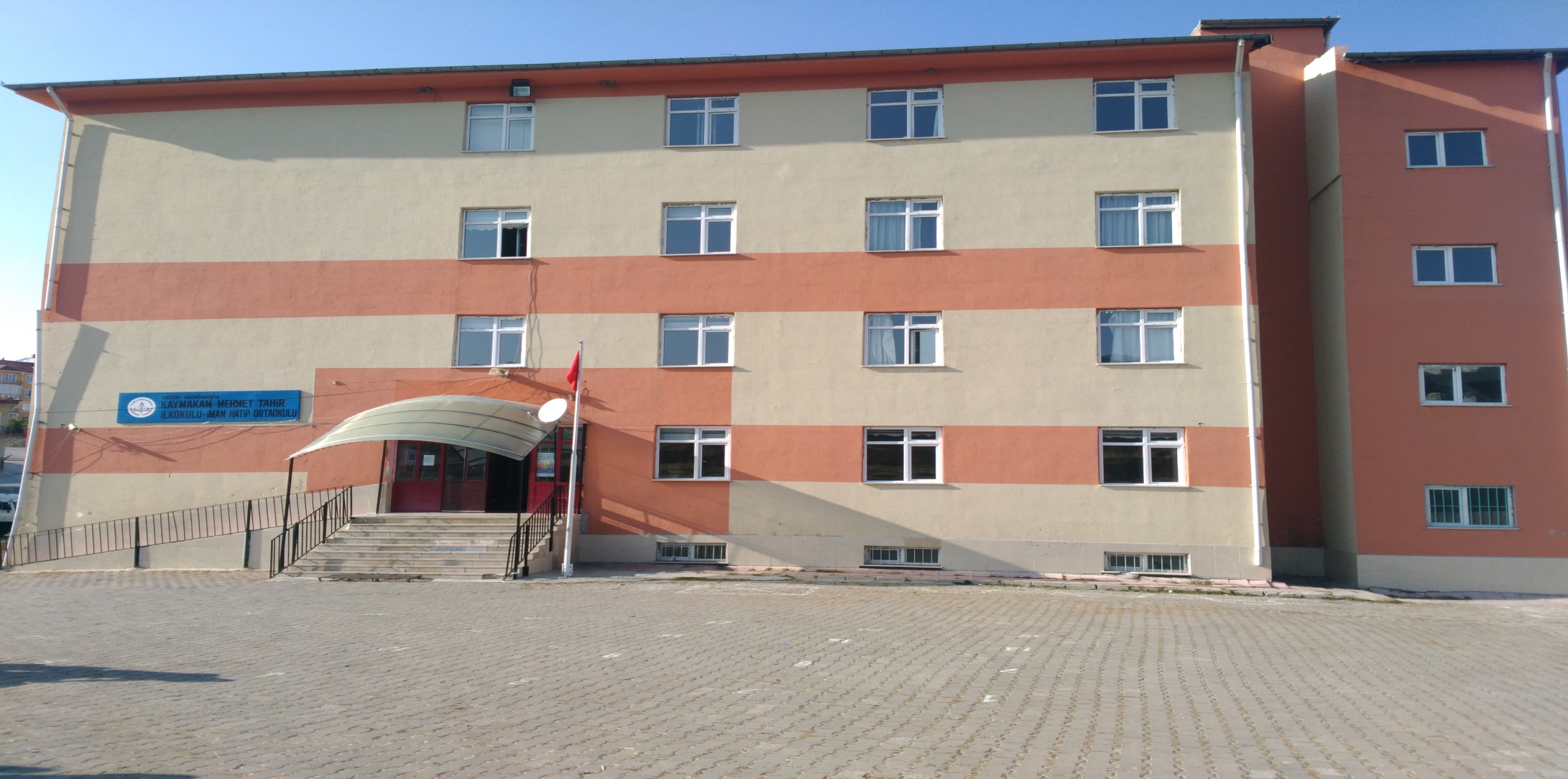 2019-2023 STRATEJİK PLANI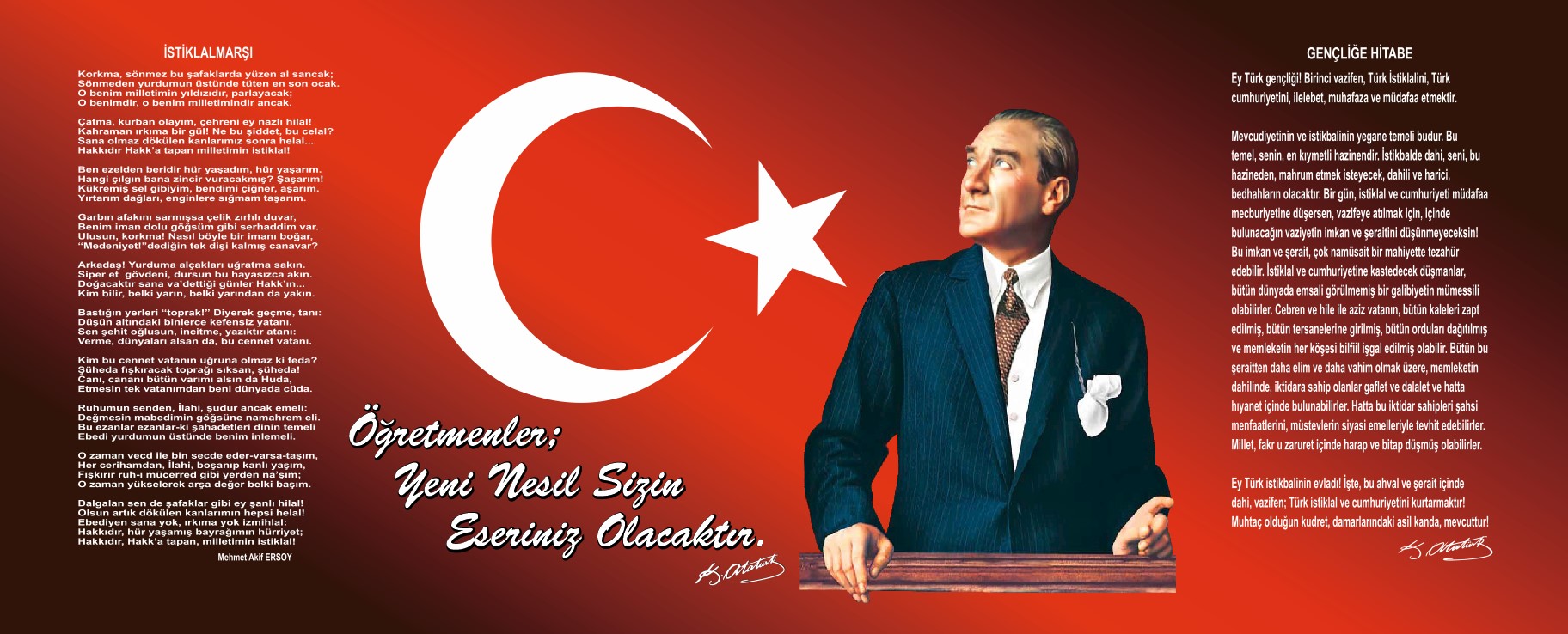 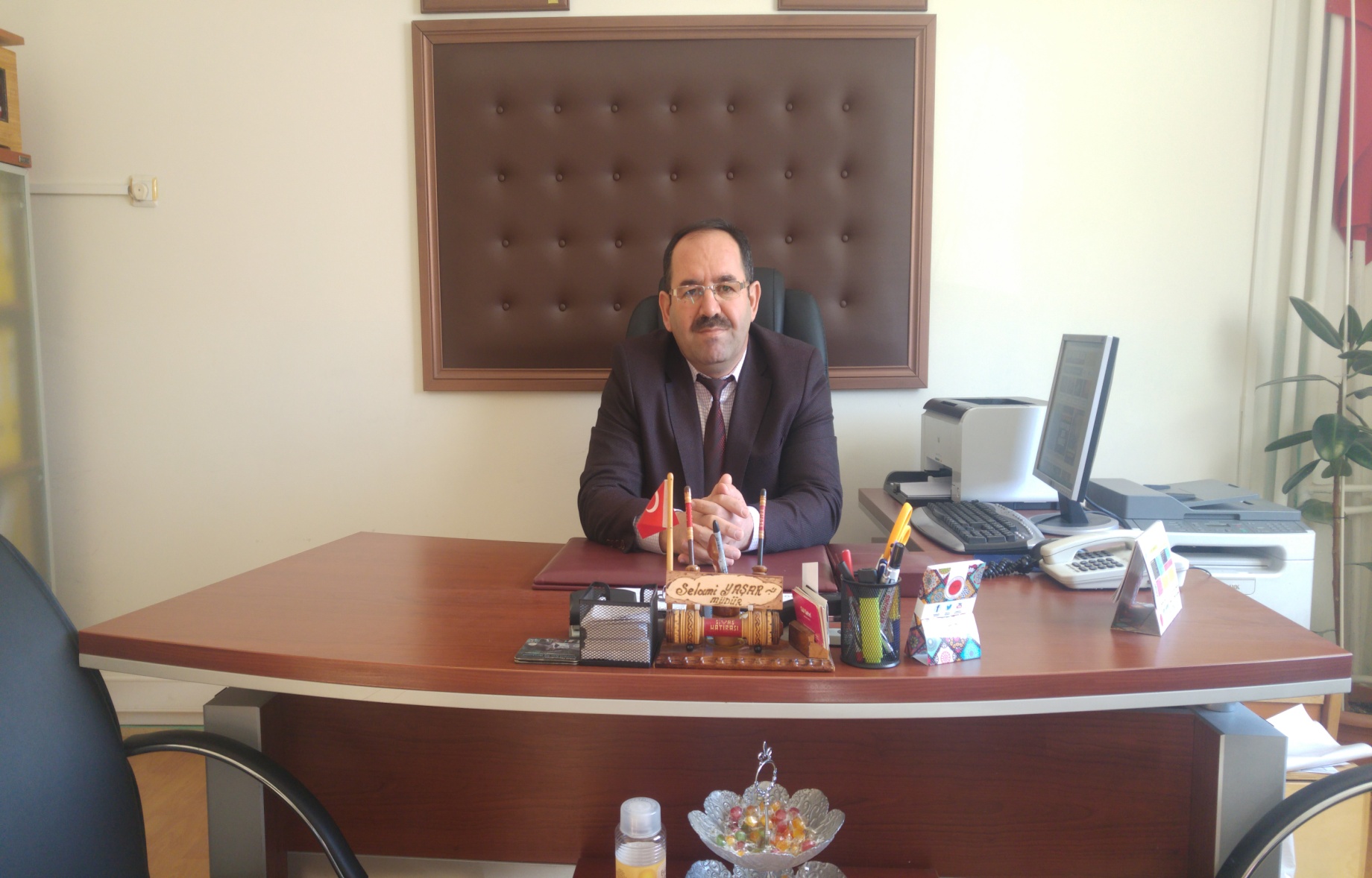 SUNUŞÜlkemizin, çağın gerektirdiği koşullara ulaşmasında, gerekli bilgi birikimine ve teknolojik donanıma sahip ülkelerle yarışmasında en önemli rolü kuşkusuz okullar üstlenmektedir.Okullarımızın temel görevi, öğrencilerimizi hayata en iyi şekilde hazırlamak, milli ve manevi değerlerimizi benimsemiş, vatana ve millete sahip çıkabilecek, bilgi ve becerilerle donanmış, dünya üzerindeki gelişmeleri yakından takip edebilen, kendini sürekli geliştiren araştırmacı ve gayretli  insanlar yetiştirmektir.Okullarda ki bu görevleri yerine getirenlerde öğretmenlerdir.Çağımız koşullarında aktif şekilde rol alacak olan öğrencilerimizi yetiştirmek amacıyla okulumuzda ki çalışmaların etkin ve verimli bir şekilde yürütülmesi ve belirlenen hedeflere daha kolay ulaşılması için, hazırlamış olduğumuz bu stratejik plan bir yol haritası niteliğindedir.Eğitim kurumunun iç ve dış olmak üzere birçok paydaşı vardır. Bu paydaşların görüşleri çok önemlidir.Okulumuzun gelecek hedeflerine ulaşması tüm paydaşlarımızın desteği ve katkısı ile mümkün olacaktır.Geleceğimizin teminatı olan öğrencilerimizi en iyi şekilde yetiştirmek, eğitim ve öğretim kalitesini artırmak, eğitimdeki ihtiyaçları karşılamak teknoloji çağındaki gelişimleri yakalamak gibi önemli amaçlar güden okulumuz için 2015-2019 yıllarını kapsayan Stratejik Plan hazırlanmıştır.Hazırlanmasında emeği geçen tüm personelime teşekkür ediyorum. 														          Selami YAŞAR                                                                                                                                                                                                                                     Okul MüdürüİçindekilerSunuş	3İçindekiler	4BÖLÜM I: GİRİŞ ve PLAN HAZIRLIK SÜRECİ	5BÖLÜM II: DURUM ANALİZİ	6Okulun Kısa Tanıtımı *	6Okulun Mevcut Durumu: Temel İstatistikler	7PAYDAŞ ANALİZİ	12GZFT (Güçlü, Zayıf, Fırsat, Tehdit) Analizi	14Gelişim ve Sorun Alanları	16BÖLÜM III: MİSYON, VİZYON VE TEMEL DEĞERLER	19MİSYONUMUZ *	19VİZYONUMUZ *	19TEMEL DEĞERLERİMİZ *	19BÖLÜM IV: AMAÇ, HEDEF VE EYLEMLER	21TEMA I: EĞİTİM VE ÖĞRETİME ERİŞİM	21TEMA II: EĞİTİM VE ÖĞRETİMDE KALİTENİN ARTIRILMASI	24TEMA III: KURUMSAL KAPASİTE	28V. BÖLÜM: MALİYETLENDİRME	32EKLER:	34BÖLÜM I: GİRİŞ ve PLAN HAZIRLIK SÜRECİ2019-2023 dönemi stratejik plan hazırlanması süreci Üst Kurul ve Stratejik Plan Ekibinin oluşturulması ile başlamıştır. Ekip tarafından oluşturulan çalışma takvimi kapsamında ilk aşamada durum analizi çalışmaları yapılmış ve durum analizi aşamasında paydaşlarımızın plan sürecine aktif katılımını sağlamak üzere paydaş anketi, toplantı ve görüşmeler yapılmıştır. Durum analizinin ardından geleceğe yönelim bölümüne geçilerek okulumuzun amaç, hedef, gösterge ve eylemleri belirlenmiştir. Çalışmaları yürüten ekip ve kurul bilgileri altta verilmiştir.STRATEJİK PLAN ÜST KURULUBÖLÜM II: DURUM ANALİZİDurum analizi bölümünde okulumuzun mevcut durumu ortaya konularak neredeyiz sorusuna yanıt bulunmaya çalışılmıştır. Bu kapsamda okulumuzun kısa tanıtımı, okul künyesi ve temel istatistikleri, paydaş analizi ve görüşleri ile okulumuzun Güçlü Zayıf Fırsat ve Tehditlerinin (GZFT) ele alındığı analize yer verilmiştir.Okulun Kısa TanıtımıOkulumuz 16.10.1984 tarihinde Eğitim - Öğretime açılmıştır. 5 sınıflı ilkokul olarak Eğitim Öğretime başlayan okulumuz 1997-1998 öğretim yılından itibaren İlköğretim okuluna dönüştürülmüştür. Okulumuzdan bu zamana kadar 671 öğrenci İlkokul diploması almıştır. İlköğretim okulu olarak ilk mezunlarını 1999-2000 öğretim yılında vermiştir.    Okula Kaymakam Mehmet Tahir İsminin Verilişi: Milli Mücadele yıllarında Akdağmadeni halkı ve eşrafı Mustafa Kemal´in yanında yer alarak milli mücadeleye katılmıştır. Osmanlı Meclisi´nde Mebus olan ilçemiz halkından Hacı Tatlı Zade Bahri Bey (Tatlıoğlu) Osmanlı Meclisi´ni terk ederek Sivas Kongresine katılmıştır. Bu olaydan sonra Milli Mücadeleye ve Mustafa Kemal´e karşı olanlar Bahri Bey ve Akdağmadeni halkının üzerine kuvvet göndermişlerdir. Halk bu kuvvetlere karşı koymuş ancak içten de destek gören bu şer güçler 1920 yılı Haziran Ayında Akdağmadeni´ni ele geçirmişlerdir. İsyancılar Hükümet Binası ile Tatlıoğullarına ait olan evleri yakmışlar, hapishaneyi açarak mahkumları kendilerine iltihak ettirmişlerdir. Asiler Kaymakam Mehmet Tahir Bey ile Askerlik Şubesi Başkanı Binbaşı Ahmet Bey´i Sorgun´un Alişar Köyü´ne götürerek orada kurşuna dizmek sureti ile şehit etmişlerdir.O dönemde şehit edilen Kaymakam Mehmet Tahir Bey´in adı okulumuza verilmiştir.Okulun Mevcut Durumu: Temel İstatistiklerOkul KünyesiOkulumuzun temel girdilerine ilişkin bilgiler altta yer alan okul künyesine ilişkin tabloda yer almaktadır.Temel Bilgiler Tablosu- Okul Künyesi Çalışan BilgileriOkulumuzun çalışanlarına ilişkin bilgiler altta yer alan tabloda belirtilmiştir.Çalışan Bilgileri TablosuOkulumuz Bina ve Alanları	Okulumuzun binası ile açık ve kapalı alanlarına ilişkin temel bilgiler altta yer almaktadır.Okul Yerleşkesine İlişkin Bilgiler Sınıf ve Öğrenci Bilgileri	Okulumuzda yer alan sınıfların öğrenci sayıları alttaki tabloda verilmiştir.Donanım ve Teknolojik KaynaklarımızTeknolojik kaynaklar başta olmak üzere okulumuzda bulunan çalışır durumdaki donanım malzemesine ilişkin bilgiye alttaki tabloda yer verilmiştir.Teknolojik Kaynaklar TablosuGelir ve Gider BilgisiOkulumuzun genel bütçe ödenekleri, okul aile birliği gelirleri ve diğer katkılarda dâhil olmak üzere gelir ve giderlerine ilişkin son iki yıl gerçekleşme bilgileri alttaki tabloda verilmiştir.PAYDAŞ ANALİZİKurumumuzun temel paydaşları öğrenci, veli ve öğretmen olmakla birlikte eğitimin dışsal etkisi nedeniyle okul çevresinde etkileşim içinde olunan geniş bir paydaş kitlesi bulunmaktadır. Paydaşlarımızın görüşleri anket, toplantı, dilek ve istek kutuları, elektronik ortamda iletilen önerilerde dâhil olmak üzere çeşitli yöntemlerle sürekli olarak alınmaktadır.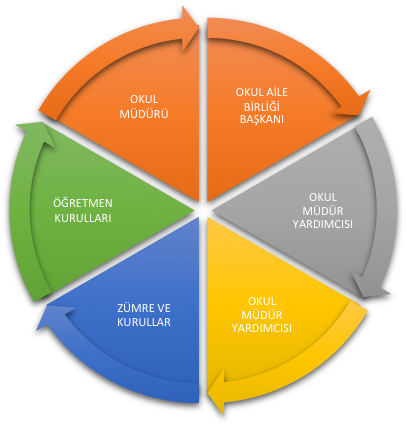 Paydaş anketlerine ilişkin ortaya çıkan temel sonuçlara altta yer verilmiştir : Öğrenci Anketi Sonuçları: Okulumuz öğrencilerine aşağıdaki 14 soruluk anket uygulanmıştır.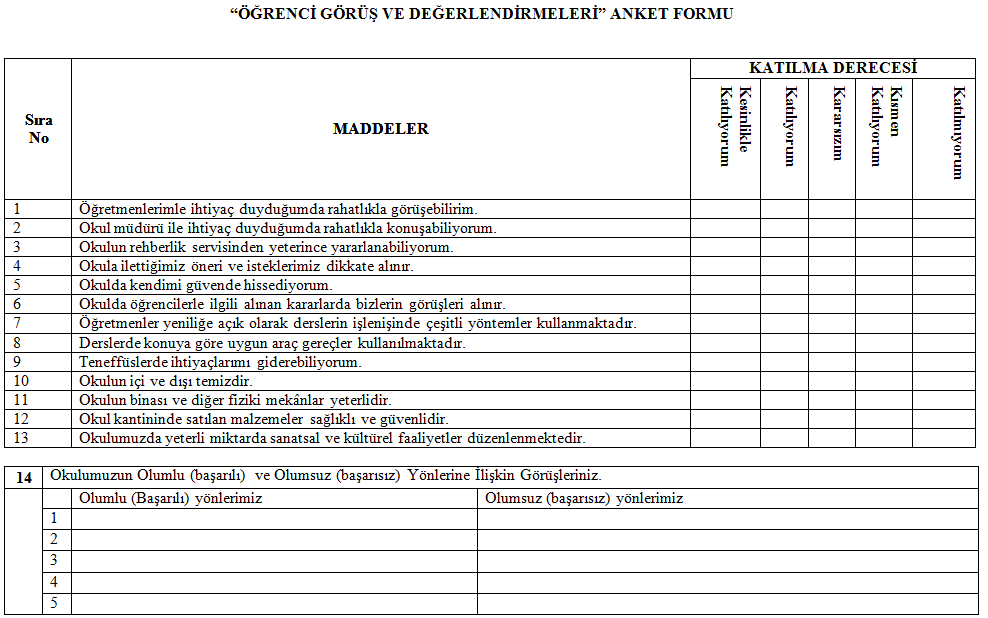 Öğrencilerimize uygulanan anket sonuçları değerlendirmesi aşağıdaki gibidir.Okulumuzdaki öğrencilerimizin ankete verdikleri cevaplardan yola çıkarak 10.madde olan “Okulun İçi ve Dışı Temizdir” maddesini Toplam 200 öğrenciden 50 öğrenci “Katılmıyorum” olarak işaretlemiştir. Ayrıca 11.madde olan“Okulun Binası ve Diğer Fiziki Mekanlar Yeterlidir.”maddesini toplam 200 öğrenciden 30 öğrenci “Katılmıyorum” olarak işaretlemiştir.	Okulumuzda öğrencilerimiz en çok 13. maddede kararsız kaldıklarını bildirmişlerdir.Ayrıca öğrencilerimizin geneli anketteki soruların çoğuna “Kesinlikle Katılıyorum” veya “Katılıyorum” cevabını vermişlerdir.Öğretmencilerimizin ankette 14.soru olan okulumuzdaki olumlu yönlerimize yazdıkları cevaplar genelde şu şekildedir.*Okulumuzda su arıtma sisteminin olması.              *Teknolojik donanımın yeterli olması                *Olumlu pozitif bir ortamı vardır.*Rehberlik servisinin ilgili olması	                               *Güvenlik görevlisinin olması.                            *Mescid ve kantinin olması*Konferans salonunun olması                                      *Okulda kendimi güvende hissediyorum          *Okul idaresinin iyi olması	Öğretmenlerimizin ankette 14.soru olan okulumuzdaki olumsuz yönlerimize yazdıkları cevaplar genelde şu şekildedir.*Okulumuzun yeterli temizlikte olmaması                *İkili eğitim yapılıyor olması                *Okulun çok katlı olması*Spor salonunun olmaması                              Öğretmen Anketi Sonuçları: Okulumuz öğretmenlerine aşağıdaki 14 soruluk anket uygulanmıştır.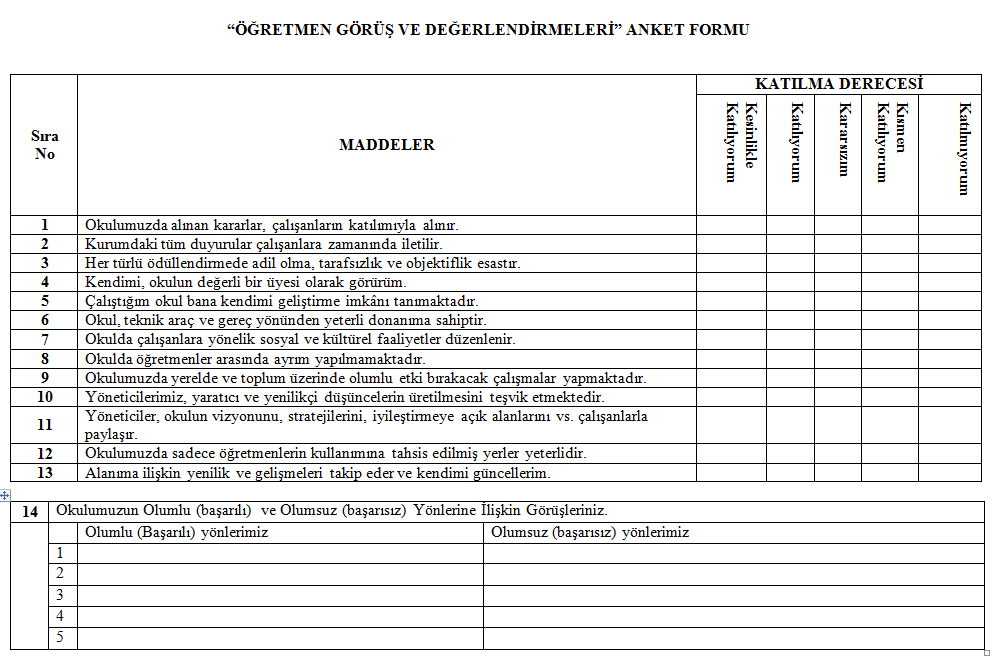 Öğretmenlerimize uygulanan anket sonuçları değerlendirmesi aşağıdaki gibidir.	Okulumuzdaki öğretmenlerin ankete verdikleri cevaplardan yola çıkarak 8.madde olan “Okulumuzda Öğretmenler Arasında Ayrım Yapılmamaktadır”maddesini Toplam 24 öğretmenden 1 öğretmen “Katılmıyorum” olarak işaretlemiştir. Ayrıca 9.madde olan“Okulumuzda Yerelde ve Toplum Üzerinde Olumlu Etki Bırakacak Çalışmalar Yapılmaktadır.” Toplam 24 öğretmenden 1 öğretmen “Katılmıyorum” olarak işaretlemiştir.	Okulumuzda öğretmenlerimiz en çok 5. ve 6. Maddelerde kararsız kaldıklarını bildirmişlerdir.Ayrıca öğretmenlerimizin geneli anketteki soruların çoğuna “Kesinlikle Katılıyorum” veya “Katılıyorum” cevabını vermişlerdir.Öğretmenlerimizin ankette 14.soru olan okulumuzdaki olumlu yönlerimize yazdıkları cevaplar genelde şu şekildedir.*Teknolojik donanıma sahip bir okuldur.                  *Okulun ulaşımı kolaydır.                     *Olumlu pozitif bir ortamı vardır.*İdare ile kolaylıkla iletişim kurabiliyoruz.	       *İlçe geneli okulumuz başarılıdır.     *Öğretmen-Veli ve öğrenci ilişkileri iyidir	Öğretmenlerimizin ankette 14.soru olan okulumuzdaki olumsuz yönlerimize yazdıkları cevaplar genelde şu şekildedir.*Okulda İkili öğretim yapılması                                  *Veli profili başarıyı olumsuz etkiler       *Okul çok temiz değildir.*Kültürel faaliyetler fazla değildir.                              *Okulda labaratuvar bulunmamaktadır. *Okul çok katlıdır.Veli Anketi Sonuçları: Okulumuz Velilerine Uyguladığımız 14 Soruluk Anket Aşağıdaki Gibidir.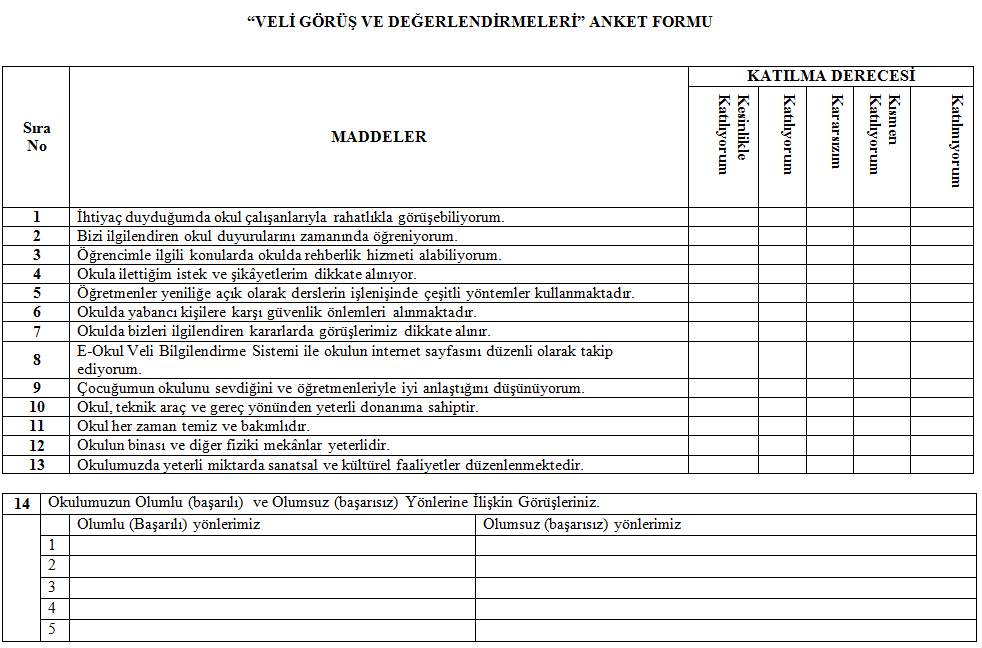 Okulumuz velilerinin ankete verdikleri cevaplardan yola çıkarak 8.madde olan “E-okul veli bilgilendirme sistemiyle okulun internet sayfasını düzenli olarak takip ediyorum”maddesini Toplam 150 velimizden 20 velimiz “Katılmıyorum” olarak işaretlemiştir. 11.madde olan“Okulu her zaman temiz ve bakımlıdır.” maddesini toplam 150 velimizden 20 velimiz “Katılmıyorum” olarak işaretlemiştir.Ayrıca 12.madde olan “Okulun binası ve diğer fiziki mekanlar yeterlidir.”maddesini toplam 150 velimizden 30 velimiz “Katılmıyorum” olarak işaretlemiştir.	Okulumuzda velilerimiz en çok 10. ve 13. Maddelerde kararsız kaldıklarını bildirmişlerdir.Ayrıca velilerimizin geneli anketteki soruların çoğuna “Kesinlikle Katılıyorum” veya “Katılıyorum” cevabını vermişlerdir.Velilerimizin ankette 14.soru olan okulumuzdaki olumlu yönlerimize yazdıkları cevaplar genelde şu şekildedir.*Okulda konferans salonunun olması               *Öğretmenlerin disiplinli olması              *Teknolojik donanımın tam olması*Veli toplantılarının düzenli yapılması	          *Okulda güvenlik görevlisinin olması     *Okul idaresinin ilgili olması*Veli görüşme odasının olması                           *Öğretmenlerin velilerle iletişimi iyidir.   *Okulun başarılı olması	Velilerimizin ankette 14.soru olan okulumuzdaki olumsuz yönlerimize yazdıkları cevaplar genelde şu şekildedir.*Tuvaletlerin temiz olmaması                      *Sınıf yetersizliğinin olması                       *Okulda atölye ve spor salonu olmaması*Kültürel faaliyetler fazla değildir.            *İkili eğitim olması                                                 Öğrencilerimize,Velilerimize Ve Öğretmenlerimize Yapılan Ankette ortak olarak Olumlu yönlerimize “Okulumuzun Başarılı Olması” ve ”Teknolojik Donanıma Sahip Olması” belirtilmiştir.         Olumsuz yönlerimizde ortak olarak belirtilen ise “İkili Eğitim Yapılması” ve “Okulun Temizliğinin Yeterli Olmaması” dır.GZFT (Güçlü, Zayıf, Fırsat, Tehdit) Analizi *Okulumuzun temel istatistiklerinde verilen okul künyesi, çalışan bilgileri, bina bilgileri, teknolojik kaynak bilgileri ve gelir gider bilgileri ile paydaş anketleri sonucunda ortaya çıkan sorun ve gelişime açık alanlar iç ve dış faktör olarak değerlendirilerek GZFT tablosunda belirtilmiştir. Dolayısıyla olguyu belirten istatistikler ile algıyı ölçen anketlerden çıkan sonuçlar tek bir analizde birleştirilmiştir.Kurumun güçlü ve zayıf yönleri donanım, malzeme, çalışan, iş yapma becerisi, kurumsal iletişim gibi çok çeşitli alanlarda kendisinden kaynaklı olan güçlülükleri ve zayıflıkları ifade etmektedir ve ayrımda temel olarak okul müdürü/müdürlüğü kapsamından bakılarak iç faktör ve dış faktör ayrımı yapılmıştır. İçsel Faktörler Güçlü YönlerZayıf YönlerDışsal Faktörler FırsatlarTehditlerGelişim ve Sorun AlanlarıGelişim ve sorun alanları analizi ile GZFT analizi sonucunda ortaya çıkan sonuçların planın geleceğe yönelim bölümü ile ilişkilendirilmesi ve buradan hareketle hedef, gösterge ve eylemlerin belirlenmesi sağlanmaktadır. Gelişim ve sorun alanları ayrımında eğitim ve öğretim faaliyetlerine ilişkin üç temel tema olan Eğitime Erişim, Eğitimde Kalite ve kurumsal Kapasite kullanılmıştır. Eğitime erişim, öğrencinin eğitim faaliyetine erişmesi ve tamamlamasına ilişkin süreçleri; Eğitimde kalite, öğrencinin akademik başarısı, sosyal ve bilişsel gelişimi ve istihdamı da dâhil olmak üzere eğitim ve öğretim sürecinin hayata hazırlama evresini; Kurumsal kapasite ise kurumsal yapı, kurum kültürü, donanım, bina gibi eğitim ve öğretim sürecine destek mahiyetinde olan kapasiteyi belirtmektedir.Gelişim ve Sorun AlanlarımızBÖLÜM III: MİSYON, VİZYON VE TEMEL DEĞERLEROkul Müdürlüğümüzün Misyon, vizyon, temel ilke ve değerlerinin oluşturulması kapsamında öğretmenlerimiz, öğrencilerimiz, velilerimiz, çalışanlarımız ve diğer paydaşlarımızdan alınan görüşler, sonucunda stratejik plan hazırlama ekibi tarafından oluşturulan Misyon, Vizyon, Temel Değerler; Okulumuz üst kurulana sunulmuş ve üst kurul tarafından onaylanmıştır.MİSYONUMUZÖğrencilerin çevresiyle iyi ve olumlu bir iletişim kuracak davranışları kazanmaları, olaylara çok yönlü ve tarafsız bakabilmeleri, çağın gelişen ihtiyaçlarına cevap verebilecek beceriler kazanmaları, sosyal ve duygusal yönden sağlıklı yetişmeleri için her türlü imkânı hazırlamak. VİZYONUMUZBilimsel teknolojilerin ışığında okuyan, okutan, araştıran, özgür düşünen, sorunları çözebilen, başkalarının haklarına saygılı, ülkesine karşı sorumlu, toplumsal hayatın her alanında hukukun üstünlüğüne inanan, gelişme açık, çevre bilinci yüksek, kendine güvenen, katılımcı, sorgulayan, etkili ve nitelikli insan yetiştirmek için eğitim öğretim kalitesini sürekli yüksek tutarak hem bilimsel hem de de sosyal yönde gelişmiş, yüksek ahlaki değerler kazanmış, küresel rekabete hazır bireyler yetiştiren örnek aranan bir eğitim kurumu olmaktır.TEMEL DEĞERLERİMİZ Nitelikli eğitim, Okulumuz, öğrencilerine nitelikli eğitimi vermek için tüm eğitim çalışanları ile birlikte daima bir çaba içindedirler.Bireysel öğrenme ve becerileri desteklemek, Okulumuz, her öğrencinin farklı öğrenme yöntemlerinin ve becerilerinin olduğuna inanır ve öğrenme işlevini buna göre düzenler.Açıklık ve erişilebilirlik, Okulumuz,  okulun eğitim ve öğretim süreçleri içinde ki her türlü etkinlikleri gizli olmayıp, bireysel bilgiler hariç,  paydaşlarına açıktır. Paydaşlarımız tümü okulun sunduğu hizmetlerden faydalanabilir.Hesap verilebilirlik, Okulumuz, her türlü kaynağın elde edilmesi ve kullanmasında görevli ve yetkili olanların, kaynakların etkili, ekonomik, verimli ve mevcut mevzuata uygun olarak elde edilmesinden raporlanmasından ve kötüye kullanılmaması için gerekli önlemlerin alınmasından sorumlu olması ve yetkili kılınmış mercilere hesap verir.Etkili okul içi ve dışı iletişim, Okulumuzda, tüm paydaşlar arasında saygıya dayalı okul içi ve dışı iletişim kanalları açıktır.Hakkaniyet ve eşitlik, Okulumuzda, tüm paydaşlarımızın sorumluluk ve hakları dengeli olup paydaşları arasında ayrımcılık yapılmaz,BÖLÜM IV: AMAÇ, HEDEF VE EYLEMLERTEMA I: EĞİTİM VE ÖĞRETİME ERİŞİMEğitim ve öğretime erişim okullaşma ve okul terki, devam ve devamsızlık, okula uyum ve oryantasyon, özel eğitime ihtiyaç duyan bireylerin eğitime erişimi, yabancı öğrencilerin eğitime erişimi ve hayatboyu öğrenme kapsamında yürütülen faaliyetlerin ele alındığı temadır.Stratejik Amaç 1Bütün bireylerin eğitim ve öğretime adil şartlar altında erişmesini sağlamak.Stratejik Hedef 1.1Plan dönemi sonuna kadar dezavantajlı gruplar başta olmak üzere, eğitim ve öğretime katılım ve tamamlama oranlarını artırmak.Stratejik Amaç 2Bütün bireylere ulusal ve uluslararası ölçütlerde bilgi, beceri, tutum ve davranışın kazandırılması ile girişimci, yenilikçi, yaratıcı, dil becerileri yüksek, iletişime ve öğrenmeye açık, öz güven ve sorumluluk sahibi sağlıklı ve mutlu bireylerin yetişmesine imkân sağlamak.Stratejik Hedef 2.1Bütün bireylerin bedensel, ruhsal ve zihinsel gelişimlerine yönelik faaliyetlere katılım oranını ve öğrencilerin akademik başarı düzeylerini artırmak.Stratejik Hedef 2.2Eğitimde yenilikçi yaklaşımlar kullanılarak bireylerin yabancı dil yeterliliğini ve uluslararası öğrenci/öğretmen hareketliliğini artırmakStratejik Amaç 3Beşeri, fiziki, mali ve teknolojik yapı ile yönetim ve organizasyon yapısını iyileştirerek eğitime erişimi ve eğitimde kaliteyi artıracak etkin ve verimli işleyen bir kurumsal yapıyı tesis etmek.Stratejik Hedef 3.1Stratejik plan döneminde; mevcut insan kaynaklarını ve yönetimini nitelik olarak geliştirmekStratejik Hedef 3.2Plan dönemi sonuna kadar, belirlenen kurum standartlarına uygun eğitim ortamlarını tesis etmek; etkin, verimli bir mali yönetim yapısını oluşturmak.Stratejik Hedef 3.3Etkin bir izleme ve değerlendirme sistemiyle desteklenen, bürokrasinin azaltıldığı, çoğulcu, katılımcı, şeffaf ve hesap verebilir bir yönetim ve organizasyon yapısını plan dönemi sonuna kadar oluşturmak.Performans Göstergeleri EylemlerTEMA II: EĞİTİM VE ÖĞRETİMDE KALİTENİN ARTIRILMASIEğitim ve öğretimde kalitenin artırılması başlığı esas olarak eğitim ve öğretim faaliyetinin hayata hazırlama işlevinde yapılacak çalışmaları kapsamaktadır. Bu tema altında akademik başarı, sınav kaygıları, sınıfta kalma, ders başarıları ve kazanımları, disiplin sorunları, öğrencilerin bilimsel, sanatsal, kültürel ve sportif faaliyetleri ile istihdam ve meslek edindirmeye yönelik rehberlik ve diğer mesleki faaliyetler yer almaktadır. Stratejik Amaç 2: Öğrencilerimizin gelişmiş dünyaya uyum sağlayacak şekilde donanımlı bireyler olabilmesi için eğitim ve öğretimde kalite artırılacaktır.Stratejik Hedef 2.1.  Öğrenme kazanımlarını takip eden ve velileri de sürece dâhil eden bir yönetim anlayışı ile öğrencilerimizin akademik başarıları ve sosyal faaliyetlere etkin katılımı artırılacaktır.Performans GöstergeleriEylemlerStratejik Hedef 2.2.  Etkin bir rehberlik anlayışıyla, öğrencilerimizi ilgi ve becerileriyle orantılı bir şekilde üst öğrenime veya istihdama hazır hale getiren daha kaliteli bir kurum yapısına geçilecektir. Performans GöstergeleriEylemlerTEMA III: KURUMSAL KAPASİTEStratejik Amaç 3: Eğitim ve öğretim faaliyetlerinin daha nitelikli olarak verilebilmesi için okulumuzun kurumsal kapasitesi güçlendirilecektir. Stratejik Hedef 3.1.              Performans GöstergeleriEylemlerV. BÖLÜM: MALİYETLENDİRME2019-2023 Stratejik Planı Faaliyet/Proje Maliyetlendirme TablosuVI. BÖLÜM: İZLEME VE DEĞERLENDİRMEOkulumuz Stratejik Planı izleme ve değerlendirme çalışmalarında 5 yıllık Stratejik Planın izlenmesi ve 1 yıllık gelişim planın izlenmesi olarak ikili bir ayrıma gidilecektir. Stratejik planın izlenmesinde 6 aylık dönemlerde izleme yapılacak denetim birimleri, il ve ilçe millî eğitim müdürlüğü ve Bakanlık denetim ve kontrollerine hazır halde tutulacaktır.Yıllık planın uygulanmasında yürütme ekipleri ve eylem sorumlularıyla aylık ilerleme toplantıları yapılacaktır. Toplantıda bir önceki ayda yapılanlar ve bir sonraki ayda yapılacaklar görüşülüp karara bağlanacaktır. EKLER: Öğretmen, öğrenci ve veli anket örnekleri klasör ekinde olup okullarınızda uygulanarak sonuçlarından paydaş analizi bölümü ve sorun alanlarının belirlenmesinde yararlanabilirsiniz.Üst Kurul BilgileriÜst Kurul BilgileriEkip BilgileriEkip BilgileriAdı SoyadıUnvanıAdı SoyadıUnvanıSelami YAŞAROkul MüdürüEmrah ÖZDEMİRBilişim Tekn. ÖğretmeniBarış ÜNALMüdür YardımcısıAdem AYANTürkçe ÖğretmeniHakan YÜCELİngilizce ÖğretmeniMerve DURMAZRehber ÖğretmenGonca YAZANSınıf ÖğretmeniHalis KocabaşSınıf Öğretmeniİli:YOZGATİli:YOZGATİli:YOZGATİli:YOZGATİlçesi: Akdağmadeniİlçesi: Akdağmadeniİlçesi: Akdağmadeniİlçesi: AkdağmadeniAdres: Yeşiltepe Mah. Turgut Özal Cad. No:13/AYeşiltepe Mah. Turgut Özal Cad. No:13/AYeşiltepe Mah. Turgut Özal Cad. No:13/ACoğrafi Konum (link)Coğrafi Konum (link)https://goo.gl/maps/LEGocK6FrEwhttps://goo.gl/maps/LEGocK6FrEwTelefon Numarası: (0354)314 13 94(0354)314 13 94(0354)314 13 94Faks Numarası:Faks Numarası: - -e- Posta Adresi:760724@meb.k12.tr   714238@meb.k12.tr760724@meb.k12.tr   714238@meb.k12.tr760724@meb.k12.tr   714238@meb.k12.trWeb sayfası adresi:Web sayfası adresi:http://kmtortaokulu.meb.k12.trhttp://kmtortaokulu.meb.k12.trKurum Kodu:714238 – 760724714238 – 760724714238 – 760724Öğretim Şekli:Öğretim Şekli:İkili Eğitimİkili EğitimOkulun Hizmete Giriş Tarihi : 2007Okulun Hizmete Giriş Tarihi : 2007Okulun Hizmete Giriş Tarihi : 2007Okulun Hizmete Giriş Tarihi : 2007Toplam Çalışan SayısıToplam Çalışan Sayısı66Öğrenci Sayısı:Kız221221Öğretmen SayısıKadın1212Öğrenci Sayısı:Erkek240240Öğretmen SayısıErkek1313Öğrenci Sayısı:Toplam461461Öğretmen SayısıToplam2525Derslik Başına Düşen Öğrenci SayısıDerslik Başına Düşen Öğrenci SayısıDerslik Başına Düşen Öğrenci Sayısı:30Şube Başına Düşen Öğrenci SayısıŞube Başına Düşen Öğrenci SayısıŞube Başına Düşen Öğrenci Sayısı:19Öğretmen Başına Düşen Öğrenci SayısıÖğretmen Başına Düşen Öğrenci SayısıÖğretmen Başına Düşen Öğrenci Sayısı:18Şube Başına 30’dan Fazla Öğrencisi Olan Şube SayısıŞube Başına 30’dan Fazla Öğrencisi Olan Şube SayısıŞube Başına 30’dan Fazla Öğrencisi Olan Şube Sayısı:0Öğrenci Başına Düşen Toplam Gider MiktarıÖğrenci Başına Düşen Toplam Gider MiktarıÖğrenci Başına Düşen Toplam Gider Miktarı0Öğretmenlerin Kurumdaki Ortalama Görev SüresiÖğretmenlerin Kurumdaki Ortalama Görev SüresiÖğretmenlerin Kurumdaki Ortalama Görev Süresi13,5Unvan*ErkekKadınToplamOkul Müdürü ve Müdür Yardımcısı202Sınıf Öğretmeni5914Branş Öğretmeni9211Rehber Öğretmen011İdari Personel000Yardımcı Personel325Güvenlik Personeli101Toplam Çalışan Sayıları201434Okul Bölümleri Okul Bölümleri Özel AlanlarVarYokOkul Kat Sayısı5Çok Amaçlı SalonXDerslik Sayısı15Çok Amaçlı SahaXDerslik Alanları (m2)45KütüphaneXKullanılan Derslik Sayısı12Fen LaboratuvarıXŞube Sayısı24Bilgisayar LaboratuvarıXİdari Odaların Alanı (m2)15İş AtölyesiXÖğretmenler Odası (m2)45Beceri AtölyesiXOkul Oturum Alanı (m2)396PansiyonXOkul Bahçesi (Açık Alan)(m2)1604Okul Kapalı Alan (m2)396Sanatsal, bilimsel ve sportif amaçlı toplam alan (m2)500Kantin (m2)15Tuvalet Sayısı9Diğer (………….)SINIFIKızErkekToplamSINIFIKızErkekToplamAnasınıfı A129215/A Sınıfı11920Anasınıfı B1013235/B Sınıfı1012221/A Sınıfı88166/A Sınıfı916251/B Sınıfı810186/B Sınıfı910191/C Sınıfı69157/A Sınıfı1513282/A Sınıfı410147/B Sınıfı1312252/B Sınıfı48127/C Sınıfı1315282/C  Sınıfı411158/A Sınıfı79163/A Sınıfı145198/B Sınıfı1110213/B Sınıfı611178/A İHO Sınıfı108183/C Sınıfı911204/A Sınıfı98174/B Sınıfı95144/C Sınıfı10818Akıllı Tahta Sayısı15TV Sayısı2Masaüstü Bilgisayar Sayısı16Yazıcı Sayısı8Taşınabilir Bilgisayar Sayısı4Fotokopi Makinası Sayısı2Projeksiyon Sayısı3İnternet Bağlantı HızıFiber (24 Mb/s)YıllarGelir MiktarıGider Miktarı20165783,18 TL3910,08 TL20172628,01 TL1615,75 TLÖğrencilerAlanında iyi yetişmiş öğretmenlerin okulumuzda bulunmasıOkulun ulaşımının kolay olmasıOkulunun teknolojik donanımının yeterli olmasıOkulda sosyal ve sportif etkinliklerin yeteri kadar olmasıOkulda yeterli kitap kaynağının bulunmasıÖğrenci-Öğretmen iletişiminin okulumuzda çok iyi düzeyde olmasıÇalışanlarYeterli sayıda çalışana sahip olması,Çalışanların iş bölümünün adaletli yapılmış olmasıÇalışanlar ile idare arasındaki iletişimin iyi olmasıÇalışanların çalışma sürelerinin planlanmış olmasıÇalışanların yeterli malzemelere sahip olmasıVelilerOkul-Veli ilişkisinin,öğrenciyi motive edebilecek düzeyde olmasıVelilerin gerekli seminer ve eğitimlere okulumuzda katılıyor olabilmesiVelilerimizin okul yönetimine yeterli desteği vermesiBina ve YerleşkeBinanın güvenlik kameralarıyla izleniyor olması ve binada güvenlik görevlisi olması,Binanın yerleşiminin şehir merkezinde olmasıBinanın etrafında öğrencileri olumsuz etkileyecek unsurların olmamasıBina bahçesinin,öğrenciler için yeterli ve güvenlikli olmasıBinanın yangın merdiveni,asansör,engelli rampası vb. unsurlarla donatılmış olmasıİş güvenliği açısından gerekli önlemlerin alınmış olmasıOkul ve çevresinin tehdit unsurlarından arındırılmış olması,güvenli olmasıDonanımOkulumuzun Fatih projesi kapsamında tüm sınıflarının akıllı tahta ve fiber internetle donatılmış olmasıOkulumuzun çok amaçlı salonunun olmasıOkulumuzda taşınabilir ve masaüstü bilgisayarlarından oluşan bilişim sınıfının var olmasıOkulumuzda Fen Bilgisi dersinde kullanılmak üzere gerekli materyallerin olmasıOkulumuzda satranç, masa tenisi, vb aktiviteler için gerekli malzemelerin bulunmasıPersonel odalarının yeterli donanıma sahip olmasıBütçeOkulumuzda kooperatif kulübü tarafından işletilen kantinin yer almasıOkul aile birliği kapsamında okula yapılan desteklerİmam hatip ortaokulumuza meb tarafından gönderilen nakdi yardımYönetim SüreçleriOkulumuzda Yönetim kararlarının tüm destekçilerin katılımıyla alınmasıYönetim için alınan kararların tamamının öğrenci başarısını artırmaya yönelik olmasıYönetim süreci içerisine veli ve öğrenci fikirlerininde dahil edilmesiYönetim sürecinde ortaya çıkabilecek olumsuzlukların en aza indirilmesi için planlı bir şekilde çalışılmasıİletişim SüreçleriÖğrencilerin her daim okul rehberlik servisimizle iletişim kurabiliyor olmasıÖğrencilerimizin öğretmenleriyle iletişimleri, anne babalarıyla iletişimleri ve velilerin okul personelleri ile iletişimleri konularında gerekli bilgilendirmelerin yapılıyor olmasıÖğrencilerin istedikleri zaman öğretmenleri ve okul idaresi ile kolaylıkla iletişim kurabiliyor olmasıGerektiğinde diğer kurum ve kuruluşlarla gerekli bilgi alışverişinin sağlanıyor olmasıÖğrencilerÖğrencilerimizin, ikili eğitim yapan okul binamızda eğitim görmesiÖğrencilerimizin evde yeterli ilgi ve akademik desteği göremiyor olmasıÖğrencilerin okuldan geç saatte çıkmalarıÖğrencilerimizin maddi durumlarından ötürü yeterli kaynaklara sahip olmamasıDeğerler eğitimi kapsamında (büyüklere saygı,hoşgörülü olma, merhametli olma vb.) yeterli bilgiye ve davranışa sahip olmamalarıAkademik başarısı düşük risk gurubu (anne-baba ayrı, babası yurt dışında çalışan, ailesinde cezai hükmü olan ) öğrencilerin olması ÇalışanlarÇalışanların hazırlanan plana uygun hareket etmemesiÇalışanlar arasındaki ileitşimin kopuk olmasıÇalışanların izin sürelerinin fazla olmasıÇalışanlara yeterli denetimin yapılmamasıVelilerVelilerimizin eğitim düzeylerinin düşük olmasıVelilerimizin öğrenci takibini fazla yapmamasıVelilerimizin gelir seyisindeki düşüklük nedeniyle bazı öğrencilere bunun yansımasıVelilerimizin öğrenci devam-devamsızlıklarını takip etmemesi,sürekli devamsızlık konusunda okula gerekli desteği vermemesiVelilerin okulumuzda alınan ve kendilerine bildirilen kararlara uygun hareket etmemesiVelilerimizin öğrencileri karşılaştırma yapması,gereksiz rekabete sokması ve öğrenci potansiyeli üzerinde başarı beklemesiAilevi sorunların öğrenciler üzerinde etkisinin yüksek olmasıBina ve YerleşkeOkul binamızda ikili öğretim yapılması bu yüzden temizlik sorunlarının olmasıOkul binamızında yüksek katlı olması neticesinde, öğrencilerin teneffüslerini dışarda geçirme sürelerini olumsuz etkiliyor olmasıOkul yerleşkemizde spor salonumuzun olmamasıOkul binamızda yeterli bir kütüphanenin bulunmamasıOkul binamızının ikili eğitime uygun olmamasıOkul yangın mervdivenlerimizin okul binası içerisinde yer almasıDonanımBilgisayar labaravuvarımızda bilgisayarların eski ve yeterli olması ayrıca sınıfın küçük olmasıÇeşitli sportif ve kültürel faaliyetler için malzemelerin yeterli olmamasıAnasınıfımızdaki eğitim materyallerimizin  yeterli düzeyde olmamasıBütçeOkulumuzdaki kantin kooperatif gelirinin yeterli olmamasıYönetim SüreçleriYönetim sürecinde alınan kararların uygulanması aşamasında tüm velilerden gerekli desteğin alınamamasıVelilerimizde var olan kalıpsal yargıların yönetim sürecinde değiştirilememesiYönetim sürecinde alınan kararlarda hep belirli velilerden destek görülmesiİletişim SüreçleriYapılan bilgilendirmelere rağmen iletişim engellerinin ortadan kaldırılamamasıPersonellerin kendi aralarında iletişim kopukluğunun olmasıVeliler arasındaki problemlerin öğrencilere yansıması ve etkin iletişimi zedelemesiÖğretmenler tarafından okul idaresine sunulması yada bildirilmesi gereken konularda gecikme yaşanması PolitikYaparak yaşayarak öğrenmeyi destekleyen politikaların varlığıÖzel eğitimi destekleyen politikların varlığıAnasınıfı eğitimini destekleyen politikaların varlığıÖğrencilerimizin özellikle kız öğrencilerimizin okula devamını destekleyen politikanın varlığıTarım işçilerinin çocuklarının eğitim-öğretim görmesini destekleyen politikların varlığıRisk gurubu öğrencilerine yönelik eğitimleri destekleyen politikaların olmasıÖğrencilerimizin ilgi istek ve yeteneklerine uygun alanlara yönlendirmede gerekli politik desteğin olması EkonomikDin Öğretimi Genel Müdürlüğünün imam hatip ortaokulumuza öğrenci bazında maddi  destekte bulunmasıÇevremizdeki esnafların çeşitli faaliyetlerde olumuza destek olmasıSosyolojikOkulumuzun bulunduğu ilçenin çok eski medeniyetlere ev sahipliği yapmış olması Okul çevremizin kültürüne ve manevi duygulara bağlı bireylerden oluşmasıİlçe Milli Eğitim Müdürlüğümüzün eğitim ve öğretime gerekli desteği sağlamasıTeknolojikOkulumuzun Fatih Projesi kapsamında olmasıOkulumuzda Fiber internet altyapısının olmasıOkulumuzda bilgisayar labaratuvarımızın olması Okulumuzun Bilişim Teknolojileri ve Yazılım öğretmeninin olması ve öğretmenin yeterli donanımda olmasıSunum,duyuru ve konferanslar için ses sisteminin,projeksiyonların, televizyon vb. araçların olmasıOkulumuzun sürekli güncel bir internet sayfasının olmasıMevzuat-Yasalİlk ve Orta okula devam zorunluğunun yasallarla güvence altına alınmasıEğitimde stratejik planların yapılıyor olması ve milli eğitimin hazırlamış olduğu stratejik planın okul bazında da oluşturulmasıOkullarda mevzuata uygun vizyon ve misyon belirleme çalışmalarının yapılmasıYasalarımızda “Eğitimde Fırsat Eşitliğinin” olmasıEğitim öğretimin Milli Eğitim tarafından hazırlanan öğretim programlarına göre sürdürülmesiEkolojikOkulumuzun bulunduğu ilçenin ormanlarla çevrili olması ve bu ormanların koruma altında olmasıOkulumuz tarafından her yıl ağaçlandırma çalışmalarının yapılmasıOkulumuz çevresinde yer alan ormanlarda bir çok türde canlı yaşaması ve bunların korunmasıDoğal alanların korunması için gerekli işbirliği ve çalışmaların yapılması PolitikAnasınıfı eğitimini destekleyen politikaların varolmasına rağmen henüz yeterli seviyede olmamasıSosyal hizmetlere ihtiyacı olan öğrenciler için gerekli çalışmaların yetersizliğiÖzel eğitime ihtiyacı olan öğrenciler için varolan politikanın henüz yeterli seviyede olmamasıParçalanmış aile çocuklarına yönelik psikolojik desteğin verilmesi için politikanın yetersiz olmasıEkonomikVelilerimizin gelir durumlarının düşük olması nedeiyle öğrencilerinizin ders başarısını etkilemesiOkulumuza gerekli ekonomik desteğin dış faktörlerden sağlanamamasıOkul çapında düşünülen projelerin yeterli maddi destek olmadığı için yapılamamasıSosyolojikVelilerimizin akademik eğitim seviyelerinin düşük olmasıVelilerimizin aile yapılarında çeşitli sorunların varlığıOkulumuzun bulunduğu ilçe iş alanlarının darlığı ve ilçenin sürekli göç vermesiİlçemizde eğitimi ve öğretimi destekleyecek,öğrencilerin ilgi ve yetenekleri geliştirmelerine destek olacak sosyal ve kültürel ortamların olmamasıOkulumuzun bulunduğu ilçe genelinde “Çevre Baskısı” , “Başkalarının Görüşlerine Önem Verme” gibi olumsuz etkiler yaratabilecek sosyolojik bir yapının olmasıTeknolojikVelilerimizin ve okul personellerimizin teknolojik gelişimleri tam olarak takip edemeyip, yeterli donanıma sahip olmamalarıOkulumuzdaki teknolojik araçların bakımı ve onarımı için gerekli desteğin sağlanmamasıOkulumuza kazandırılacak teknolojik araç ve gereçler için yeterli ekonomik desteğin bulunamasıOkullara sağlanan yazılımların lisans sorunlarının olmasıMevzuat-YasalÖğrenci davranışlarını değerlendirme aşamasında öğrenciye verilebilecek cezai yaptırımların  kısıtlı olmasıDisiplin ile ilgili konularda mevzuatımızda yeterli çözüm önerilerinin olmamasıAnasınıfı eğitimlerinin henüz yasalarca zorunlu olmamasıEkolojikOkulumuzun bulunduğu ilçenin ormanlar çevrili olmasından dolayı orman yangınlarının çıkma ihtimalinin var olmasıİlçemizde geniş orman alanının varlığı neticesinde ilçemizde yasal olmayan avlanma sonucunda hayvan türlerinde aşırı azalma olmasıOrmanlarımızın bilinçsiz kullanımı neticesinde ortaya çıkan çevre kirliği ve bu kirliliğe karşı bilincin yetersiz olmasıOkulumuzun bulunduğu ilçede kömürle ısınmanın yaygın olmasından dolayı hava kirliliğinin fazla olmasıGerekli duyuruların yapılmasına rağmen çeşitli atıkların ortak kullanım alanlarına atılması Eğitime ErişimEğitimde KaliteKurumsal KapasiteOkullaşma OranıAkademik BaşarıKurumsal İletişimOkula Devam/ DevamsızlıkSosyal, Kültürel ve Fiziksel GelişimKurumsal YönetimOkula Uyum, OryantasyonSınıf TekrarıBina ve YerleşkeÖzel Eğitime İhtiyaç Duyan Bireylerİstihdam Edilebilirlik ve YönlendirmeDonanımYabancı ÖğrencilerÖğretim YöntemleriTemizlik, HijyenHayatboyu ÖğrenmeDers araç gereçleriİş Güvenliği,Okul GüvenliğiTaşıma ve servis 1.TEMA: EĞİTİM VE ÖĞRETİME ERİŞİM 1.TEMA: EĞİTİM VE ÖĞRETİME ERİŞİM1Özel Eğitime İhtiyaç Duyan Öğrencilerimiz bulunmaktadır.Bu öğrencilerimize yönelik gerek Okulumuz Rehberlik Servisi gerekse Sınıf Rehber Öğretmenlerimiz gerekli çalışmaları yapmaktadır.2Okulumuzda sürekli devamsız öğrencimiz bulunmamaktadır.Öğrencilerimizin okula devamlarını sağlamak için gerekli duyurular yapılmakta ve önlemler alınmaktadır.3Okulumuzda yabancı uyruklu öğrenci bulunmamaktadır.4Hayat boyu öğrenme adı altında Milli Eğitim Bakanlığının yapmış olduğu okuma seferberliğine okulumuz görev verildiğinde ev sahipliği yapmaktadır.Eğitimde kaliteyi artırmak adına öğretim yöntem ve teknikleri çeşitlendirilmekte ve teknoloji aktif bir şekilde kullanılmaktadır.5Okulumuzda sınıf tekrarına kalan öğrencimiz bulunmamaktadır.6Okulumuzda öğrencilerimize, akademik başarıları ilgi ve yetenekleri doğrultusunda ilgili eğitim kurumlarına yönlendirme yapılmaktadır.Bu doğrultuda Kariyer Günleri düzenlenerek Meslek Tanıtımları , Mesleğe Ulaşmak İçin Alınması Gereken Eğitim Bilgilendirmesi,Lise Tanıtımları ve Eğitim Kurumu Ziyaretleri gerçekleştirilmektedir.2.TEMA: EĞİTİM VE ÖĞRETİMDE KALİTE2.TEMA: EĞİTİM VE ÖĞRETİMDE KALİTE1Okulumuz akademik başarısı yüksek bir okuldur.Liselere Yerleştirme Sınavında ilçede üst üste dereceler almıştır,ayrıca geçmiş yıllarda ilçe genelinde yapılan bilgi yarışamasında birincilikler elde etmiştir.2Okulumuzda il ve ilçe genelinde yapılan kültürel etkinliklere katılım sağlanmaktadır.Sosyal anlamda okul olarak çalışmalar yapılmaktadır.3Okulumuzda derslerimizin daha iyi anlaşılabilmesi için yapılandırmacı eğitim kapsamında gerekli öğretim yöntemleri kullanılmaktadır.4Okulumuz anasınıfında kullanılan ders araç gereçleri yeterli düzeyde değildir.Okulumuzun Fen Labaratuvarı bulunmamaktadır.
Müzik dersi ve Görsel Sanatlar dersi için yeterli malzeme bulunmamaktadır.Okulumuzda Fatih projesi kapsamında Akıllı Tahtalar ve Fiber İnternet Altyapısı bulunmaktadır.3.TEMA: KURUMSAL KAPASİTE3.TEMA: KURUMSAL KAPASİTE1Okulumuz, eğitim öğretimi iyileştirme ve geliştirme amacıyla gerek veli gerek ilçedeki kurumlar gerekse diğer paydaşlarla sürekli iletişim içerisindedir.2Okulumuzda iki müdür yardımcısı bir müdür ile yönetim sağlanmaktadır.Yönetim sürecinde okul personeli,öğretmenler, öğrenciler ve veliler aktif olarak yer almaktadır.Ayrıca Okul Aile Birliğimiz’de yönetime her zaman destek sağlamaktadır.3Okul binamızda ikili eğitim yapılması öğrencilerimiz için eğitim kalitesini olumsuz etkilemektedir.4Okulumuz Fatih Projesi kapsamında fiber altyapı donanımına sahiptir.Duyurular ve tanıtımlar için okulumuzda televizyonlar bulunmaktadır.Okulumuzda Fen Bilimleri dersi için gerekli donanımlarda eksiklikler vardır.5Okulumuz ikili eğitim yaptığından dolayı temizlik için çalışan sayımız yeterli değildir.Okulumuzda hijyenin sağlanması için gerekli malzemeler alınmaktadır.7Okulumuzda iş güvenliği açısından her türlü güvenlik önlemi alınmıştır.Okulumuzda kamera sistemi,yangın merdiveni ve diğer malzemeler eksiksizdir.Ayrıca okulumuzda güvenlik görevlisi bulunmaktadır.8Okulumuzda taşımalı eğitim yapılmamaktadır.NoPERFORMANSGÖSTERGESİMevcutMevcutHEDEFHEDEFHEDEFHEDEFHEDEFHEDEFNoPERFORMANSGÖSTERGESİ2018201920192020202120222023PG.1.1.aKayıt bölgesindeki öğrencilerden okula kayıt yaptıranların oranı (%)%90%95%95%100%100%100%100PG.1.1.bİlkokul birinci sınıf öğrencilerinden en az bir yıl okul öncesi eğitim almış olanların oranı (%)(ilkokul)%75%80%80%90%95%100%100PG.1.1.c.Okula yeni başlayan öğrencilerden oryantasyon eğitimine katılanların oranı (%)%90%95%95%100%100%100%100PG.1.1.d.Bir eğitim ve öğretim döneminde 20 gün ve üzeri devamsızlık yapan öğrenci oranı (%)%002%0%0%0%0%0%0PG.1.1.e.Bir eğitim ve öğretim döneminde 20 gün ve üzeri devamsızlık yapan yabancı öğrenci oranı (%)%0%0%0%0%0%0%0PG.1.1.f.Okulun özel eğitime ihtiyaç duyan bireylerin kullanımına uygunluğu (0-1)1111111PG.1.1.g.Hayatboyu öğrenme kapsamında açılan kurslara devam oranı (%) (halk eğitim)%100%100%100%100%100%100%100PG.1.1.h.Hayatboyu öğrenme kapsamında açılan kurslara katılan kişi sayısı (sayı) (halkeğitim)200300300320340360380NoEylem İfadesiEylem SorumlusuEylem Tarihi1.1.1.Kayıt bölgesinde yer alan öğrencilerin tespiti çalışması yapılacaktır.Okul Stratejik Plan Ekibi01 Eylül-20 Eylül1.1.2Devamsızlık yapan öğrencilerin tespiti ve erken uyarı sistemi için çalışmalar yapılacaktır. Okul Müdür Yardımcısı 01 Eylül-20 Eylül1.1.3Devamsızlık yapan öğrencilerin velileri ile özel aylık  toplantı ve görüşmeler yapılacaktır.Rehberlik ServisiHer ayın son haftası1.1.4Okulun özel eğitime ihtiyaç duyan bireylerin kullanımının kolaylaşıtırılması için rampa ve asansör eksiklikleri tamamlanacaktır.Okul Müdürü ve Müdür YardımcısıMayıs 20191.1.5Türkiye Bağımlılıkla Mücadele Programı kapsamında okul personeli , veli ve öğrencilere “Bağımlılık” ile ilgili konularda eğitim verilmesiRehberlik Servisi10 Ocak-15 Mayıs1.1.6Eğitim ortamında çalışanlara etkili iletişim becerilerinin kazandırılmasına yönelik seminerler düzenlenmesiRehberlik ServisiAralık Ayı1.1.7Öğrenciyi tanıma teknikleri,gelişim özellikleri ve etkili ev ziyaretlerinin planlanması ve yapılmasıOkul Stratejik Plan EkibiYıl Boyu1.1.8Eğitim ortamında “Biz Bilinci”ni geliştirecek faaliyetlerin düzenlenmesi.(Okulumu seviyorum kampanyaları, mezuniyet günü, okul yıllıkları, mezunlarla buluşma etkinlikleri vb. sosyal etkinlikler, web sayfası, öğrenci, öğretmen ve eğitim ortamı çalışanları arasında e-posta grubu vb.)Tüm Okul PersoneliYıl Boyu1.1.9Eğitim ortamlarının güvenliğinin artırılması. (Emniyet ve MEB arasında protokol çerçevesinde belirlenen kriterlere uyulması)Okul İdaresiYıl Boyu1.1.10Akademik başarının artırılması, öğrenci ve öğretmenlerde motivasyonun sağlanması adına çeşitli etkinliklerin, çalışmaların planlanması ve uygulanmasıOkul Stratejik Plan Ekibi1 Şubat -30 NisanNoPERFORMANSGÖSTERGESİMevcutMevcutHEDEFHEDEFHEDEFHEDEFHEDEFHEDEFNoPERFORMANSGÖSTERGESİ2018201920192020202120222023PG.1.1.aYıl Sonu Başarı Ortalamaları Türkçe %80838386909295PG.1.1.bYıl Sonu Başarı Ortalamaları Matematik %60656570757880PG.1.1.c.Yıl Sonu Başarı Ortalamaları Fen Bilimleri %70727275808385PG.1.1.d.Yıl Sonu Başarı Ortalamaları İngilizce %65707075808590PG.1.1.e.Yıl Sonu Başarı Ortalamaları Din Kültürü %85909095100100100PG.1.1.f.Yıl Sonu Başarı Ortalamaları Sosyal Bilgiler %758080859095100PG.1.1.g.Öğrenci başına okunan kitap sayısı101212151820     25PG.1.1.h.İftihar belgesi alan öğrenci oranı (%)9101011121314PG.1.1.ı.Takdir veya teşekkür belgesi alan öğrenci oranı (%) 55575760656770PG.1.1.i.LGS yerleşen öğrenci oranı %35404045505560PG.1.1.j.İlçe yada İl Geneli Sanatsal,Kültürel,Bilimsel ve Sportif Faaliyetlere Katılan Öğrenci Sayısı %10121215202530NoEylem İfadesiEylem SorumlusuEylem Tarihi1.1.1.Eğitim sisteminin performansının değerlendirilmesine imkân tanıyacak şekilde öğrenci kazanımlarının izlenebilmesi için sınıf temelli başarı düzeyleri, yeterlilikleri izlenecektir.Tüm Öğretmenler1.Dönem ve 2.Dönem Sonu1.1.2Tüm sınıflarda sosyal, sanatsal, kültürel ve sportif faaliyetlerin sayısı, çeşidi ve öğrencilerin söz konusu faaliyetlere katılım oranı artırılacak, gerçekleştirilecek faaliyetlerin takip edilebilmesine imkân sağlayacak bir performans izleme sistemi geliştirilecektir. Beden Eğitimi ve Spor ÖğretmeniTürkçe ÖğretmenleriGörsel Sanalar ÖğretmeniMüzik ÖğretmeniKasım-Nisan Ayları1.1.3Okuma kültürünün erken yaşlardan başlayarak yaygınlaştırılması amacıyla sınıf kitap sayısı artırılacak, okuma oranları izlenecek, okuma saati uygulamasına özen gösterilecek, öğretmen ve öğrenciler arası hikâye yazma vb. yarışmaları düzenlenecektir.Türkçe ÖğretmenleriYıl Boyunca1.1.4Özel yetenekli öğrencilere yönelik ek uygulamalar planlanacaktır. Bireylerin eğitim ve öğretim ihtiyaçları karşılanacak, eğitim ve öğrenimleri konusunda aile, öğretmen ve yöneticilere eğitimler yapılacaktır.Rehber ÖğretmenEylül-Ocak Ayları1.1.5Eğitsel, kişisel ve meslekî rehberlik faaliyetlerinin yürütülmesinde diğer kurumların da beşeri ve fiziki kaynaklarının kullanımı amacıyla işbirliğine gidilecektir.Rehber ÖğretmenYıl BoyuncaNoPERFORMANSGÖSTERGESİMevcutMevcutHEDEFHEDEFHEDEFHEDEFHEDEFHEDEFNoPERFORMANSGÖSTERGESİ2018201920192020202120222023PG.1.1.aÜst Öğrenim Kurumlarıyla ilgili bilgilendirme seminerlerine öğrenci katılım oranı %95100100100100100100PG.1.1.bÜst öğrenim kurumları hakkında araştırma yapmak için teknolojinin kullanım oranı %909595100100100100PG.1.1.c.DYK kurslarına katılım oranı %7075758085 9095PG.1.1.d.Sınav Kayıgısı ile ilgili grupla psikolojik danışmaya katılan öğrenci sayısı % 25232320181512PG.1.1.e.Kariyer günlerine katılım oranı %9598 98 100100100100PG.1.1.f.Egzersizlere katılım oranı %40454550556065NoEylem İfadesiEylem SorumlusuEylem Tarihi1.1.1.Öğrencilere ilgi ve yeteneklerini farketmeleri ve bu doğrultuda üst öğrenim kurumlarından hedef belirlemeleri konusunda bilgilendirme yapılmasıRehber ÖğretmenKasım-Mayıs Ayları Arası1.1.2Verimli çalışma,sınav kaygısı konularında seminer verilmesi Rehber ÖğretmenKasım-Mayıs Ayları Arası1.1.3Veli ziyaretlerinin düzenlenmesiOkul İdaresiRehber ÖğretmenSınıf Rehber ÖğretmeniYıl Boyunca1.1.4DYK’lara ve egzersizlere katılımın artırılması,DYK’lar dan elde edilen başarı oranlarının artırılması adına değerlendirme çalışmalarının yapılmasıOkul İdaresi, Branş ÖğretmenleriEkim-Mayıs Ayları Arası1.1.5Meslek tanıtım günlerinin düzenlenmesi,üst öğrenim kurumlarının ziyaret edilmesi,mezun öğrencilerin okula davet edilmesiOkul İdaresiRehber ÖğretmenKasım-Mayıs Ayları ArasıNoPERFORMANSGÖSTERGESİMevcutMevcutHEDEFHEDEFHEDEFHEDEFHEDEFHEDEFNoPERFORMANSGÖSTERGESİ2018201920192020202120222023PG.3.1.aFatih Projesine uygun hale getirilen sınıf sayısının oranı %100100100100100100100PG.3.2.bOkul personelinin verilen iş güvenliği ve yangın eğitimlerine katılım oranı %909595100100100100PG.3.3.c.Kurum içinde yapılan seminer ve bilgi paylaşımı sayısı20222225273032PG.3.1.d.Kurum içi çalışmalara yönelik yapılan anket sonucuna göre memnuniyet oranı %959797100100100100PG.3.2.e.İkili eğitim veren okul binamızın her iki eğitim kademesi içinde hijyen ve donanım olarak uygun hale getirilmesi oranı % 8085859095100100PG.3.3.f.Kurum içerisinde BİZ bilincini oluşturacak faaliyetlerin düzenlenme oranı %85909095100100100NoEylem İfadesiEylem SorumlusuEylem Tarihi1.1.1.Tüm okul çalışanlarıyla birlikte dönem içerisinde çeşitli faaliyetlerin yapılması (yemek,sportif faaliyet,sinema, tiyatro vb.)Okul İdaresi ve Tüm ÖğretmenlerEylül-Haziran Ayları Arası1.1.2Kurum içi çalışmalar için memnuniyet anketlerinin düzenlenmesiOkul İdaresiMayıs Ayı1.1.3Okulun ihtiyaçlarına yönelik elde edilmiş sonuçlardan hareketle, seminer planlamalarının yapılmasıOkul İdaresiRehber ÖğretmenEylül-Ekim Ayları1.1.4Okulun sahip olduğu teknolojik donanımın verimli bir şekilde kullanılması için seminer verilmesiBilişim Teknolojileri ve Yazılım ÖğretmeniEkim Ayı1.1.5İş Güvenliği açısından okulumuzda oluşan eksikliklerin giderilmesi ve oluşabilecek tehditlere karşı önlem alınmasıOkul İdaresi ve Tüm ÖğretmenlerYıl Boyunca1.1.6Okulumuzun ikili eğitim vermesi nedeniyle oluşan temizlik ihtiyacı konusunda öğrencilerin ve okul personellerinin bilgilendirilmesiOkul İdaresiTüm ÖğretmenlerYıl BoyuncaKaynak Tablosu20192020202120222023ToplamKaynak Tablosu20192020202120222023ToplamGenel Bütçe0 TL0 TL0 TL0 TL0 TL0 TLValilikler ve Belediyelerin Katkısı0 TL0 TL0 TL0 TL0 TL0 TLDiğer (Okul Aile Birlikleri)5000 TL6000 TL7000 TL8000 TL9000 TL35000 TLTOPLAM5000 TL6000 TL7000 TL8000 TL9000 TL35000 TL